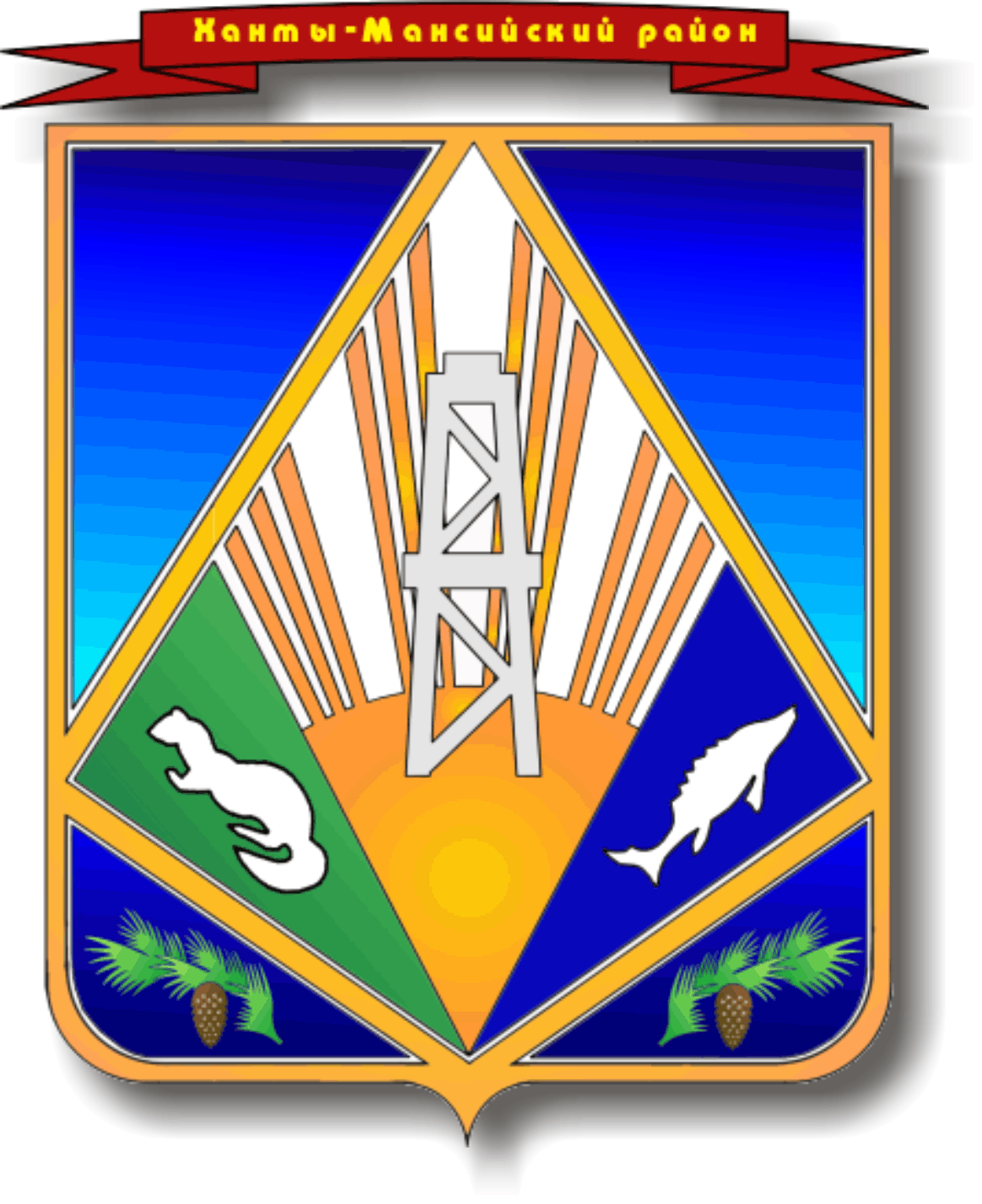 МУНИЦИПАЛЬНОЕ ОБРАЗОВАНИЕХАНТЫ-МАНСИЙСКИЙ РАЙОНХанты-Мансийский автономный округ – ЮграАДМИНИСТРАЦИЯ ХАНТЫ-МАНСИЙСКОГО РАЙОНАР А С П О Р Я Ж Е Н И ЕОт__________                  		                               	        № ______г. Ханты-МансийскО внесении изменений в распоряжение администрации Ханты-Мансийскогорайона от 22.04.2013 № 499-р«О создании Общественного советапо вопросам жилищно-коммунальногохозяйства при администрацииХанты-Мансийского района»	В целях приведения в соответствие нормативных правовых актов администрации Ханты-Мансийского района, на основании Устава Ханты-Мансийского района:Внести в распоряжение администрации Ханты-Мансийского района от 22.04.2013 № 499-р «О создании Общественного совета 
по вопросам жилищно-коммунального хозяйства при администрации Ханты-Мансийского района» следующие изменения:	1.1. Пункт 5 распоряжения изложить в следующей редакции: «5. Контроль за выполнением распоряжения возложить 
на заместителя главы Ханты-Мансийского района, директора департамента строительства, архитектуры и ЖКХ.».1.2. Приложение 2 к распоряжению изложить в следующей редакции:«Приложение 2к распоряжению администрации Ханты-Мансийского районаот 22.04.2013 № 499-рСоставОбщественного совета по вопросам жилищно-коммунального хозяйства при администрации Ханты-Мансийского районаЧлены Общественного совета:».Опубликовать (обнародовать) настоящее постановление в газете «Наш район», в официальном сетевом издании «Наш район 
Ханты-Мансийский», разместить на официальном сайте администрации Ханты-Мансийского района.Глава Ханты-Мансийского района                                               К.Р.МинулинЩербаков Сергей Владимирович– заместитель директора муниципального предприятия «ЖЭК-3» по производству, председатель Общественного советаТихонов Алексей ИгоревичМиняйло Олег ИвановичГеккельВалентина Георгиевна Печников Макар Витальевич– заместитель главного редактора муниципального автономного учреждения Ханты-Мансийского района «Редакция газеты «Наш район», заместитель председателя Общественного совета– индивидуальный предприниматель 
п. Горноправдинск – директор муниципального казенного учреждения культуры «Сельский дом культуры и досуга сельского поселения Шапша» –  ведущий инженер отдела муниципального заказа муниципального казенного учреждения Ханты-Мансийского района «Управление капитального строительства и ремонта»Левина Евгения Николаевна– ведущий инженер отдела организационной работы и материально-технического обеспечения муниципального казенного учреждения Ханты-Мансийского района «Управление капитального строительства и ремонта», секретарь Общественного советаПредставитель– член Общественной палаты Ханты-Мансийского автономного округа – Югры, проживающий на территории муниципального образования Ханты-Мансийский район 
(по согласованию)Представитель– Ветеринарная служба Ханты-Мансийского автономного округа – Югры 
(по согласованию)Представитель– рабочая группа по общественному контролю за реализацией законодательства 
по предоставлению детям-сиротам жилых помещений специализированного жилищного фонда по договорам найма специализированных жилых помещенийПредставитель– департамент имущественных, земельных отношений администрации Ханты-Мансийского районаПредставитель– комитет экономической политики администрации Ханты-Мансийского районаПредставитель– муниципальное предприятие «ЖЭК-3» Ханты-Мансийского района (по согласованию)ПредставительПредставитель– муниципальное предприятие «Комплекс-Плюс» (по согласованию)– ОАО «ЮТЭК-региональные сети» 
(по согласованию)Представитель– ОАО «ЮТЭК-Ханты-Мансийский район» 
(по согласованию)Представитель–  ОАО «Юграэнерго» (по согласованию)ПредставительПредставитель– рабочая группа по вопросам ЖКХ Общественного совета при администрации сельского поселения Выкатной 
(по согласованию)– Общественный совет при администрации сельского поселения Горноправдинск 
(по согласованию)Представитель– рабочая группа по вопросам ЖКХ Общественного совета при администрации сельского поселения Кедровый 
(по согласованию)Представитель– рабочая группа по вопросам ЖКХ Общественного совета при администрации сельского поселения Красноленинский 
(по согласованию)Представитель– рабочая группа по вопросам ЖКХ Общественного совета при администрации сельского поселения Кышик (по согласованию)Представитель– рабочая группа по вопросам ЖКХ Общественного совета при администрации сельского поселения Луговской 
(по согласованию)Представитель– рабочая группа по вопросам ЖКХ Общественного совета при администрации сельского поселения Нялинское 
(по согласованию)Представитель– рабочая группа по вопросам ЖКХ Общественного совета при администрации сельского поселения Селиярово 
(по согласованию)Представитель– рабочая группа по вопросам ЖКХ Общественного совета при администрации сельского поселения Сибирский 
(по согласованию)Представитель– рабочая группа по вопросам ЖКХ Общественного совета при администрации сельского поселения Согом (по согласованию)Представитель– рабочая группа по вопросам ЖКХ Общественного совета при администрации сельского поселения Цингалы 
(по согласованию)Представитель– рабочая группа по вопросам ЖКХ Общественного совета при администрации сельского поселения Шапша 
(по согласованию).